          В соответствии с Федеральным законом от 21.12.2001 №178-ФЗ                                       «О приватизации государственного и муниципального имущества», руководствуясь Постановлением Правительства Российской Федерации №860 от 27 августа 2012 года «Об организации и проведении продажи государственного или муниципального имущества в электронной форме»:Организовать продажу муниципального имущества сельского поселения  Арслановский  сельсовет муниципального района Чишминский район Республики Башкортостан, подлежащего приватизации, исключительно в электронной форме.Комитету по управлению собственностью Министерства земельных и имущественных отношений Республики Башкортостан в рамках заключенного Соглашения о взаимодействии организовать подготовку необходимых документов в целях осуществления приватизации объектов муниципальной собственности сельского поселения Арслановский сельсовет муниципального района Чишминский район Республики Башкортостан.Муниципальному казенному учреждению «Центр по осуществлению закупок муниципального района Чишминский район Республики Башкортостан» организовать в установленном порядке проведение торгов по продаже имущества сельского поселения Арслановский сельсовет муниципального района Чишминский район Республики Башкортостан, подлежащего приватизации в электронной форме. Настоящее распоряжение разместить в информационно-телекоммуникационной сети «Интернет» на официальном сайте  администрации сельского поселения Арслановский сельсовет  муниципального района Чишминский район Республики Башкортостан. Контроль за исполнением настоящего распоряжения  оставляю за собой.Глава сельского  поселения       Арслановский сельсовет                                                               И.Р.КурамшинБашКортостанРеспубликаһыШишмӘ районыМУНИЦИПАЛЬ РАЙОНЫныңАРСЛАн АУЫЛ СОВЕТЫауыл УЛТЫРАГЫ БАШЛЫГЫ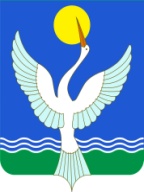 ГлаваСЕЛЬСКОГО ПОСЕЛЕНИЯАРСЛАНОВский сельсоветМУНИЦИПАЛЬНОГО РАЙОНАЧишминскИЙ районРеспублики БашкортостанБОЙОРОk  «16» сентября 2019 й.                    №29РАСПОРЯЖЕНИЕ           «16»  сентября 2019  г.